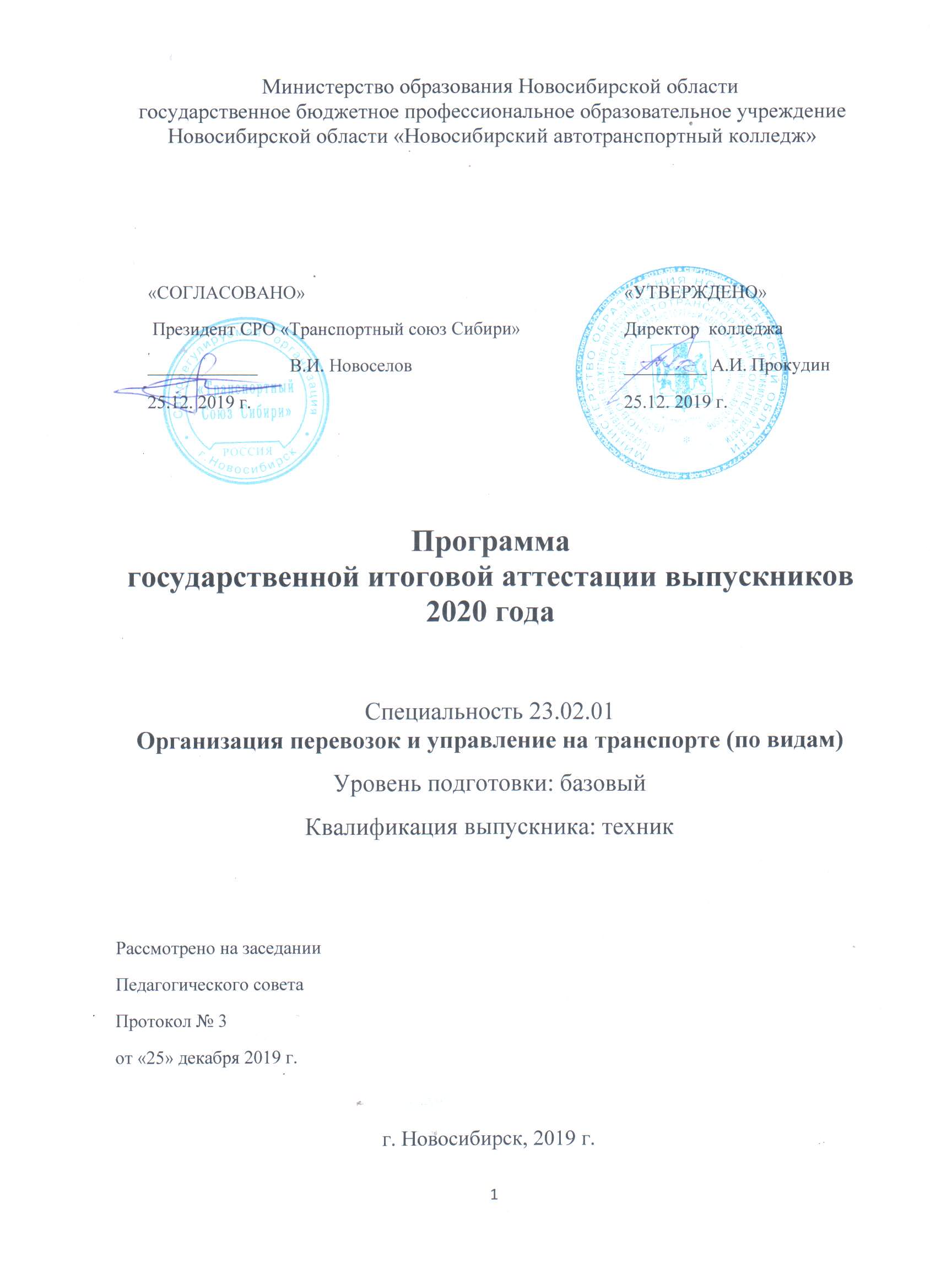 Пояснительная записка              Настоящая Программа разработана на основании:                                                   - статей 3, 59, 68 Федерального закона «Об образовании в Российской Федерации» от 29 декабря 2012 г. №273-Ф3;                                                                                            - Приказа Министерства образования и науки РФ от 16.08.2013 г. № 968 «Об утверждении порядка проведения государственной итоговой аттестации по образовательным программа среднего профессионального образования»;            - Приказа Министерства образования и науки РФ от 17.10.2017 г. № 1138 «О внесении изменений в  Порядок проведения государственной итоговой аттестации по образовательным программам среднего профессионального образования, утверждённый приказом Министерства образования и науки Российской Федерации от 16 августа  2013 г № 968»; - Методических рекомендаций по организации выполнения и защиты выпускной квалификационной работы в образовательных организациях, реализующих образовательные программы среднего профессионального образования по программам подготовки специалистов среднего звена. Письмо Минобрнауки России от 20 июня 2015 г., №06-846;-Устава колледжа;- Положения «О порядке организации и проведения государственной итоговой аттестации выпускников  ГБПОУ НСО «Новосибирский автотранспортный колледж»;                                                                                                                                                            -Календарного учебного графика на 2019-2020 учебный год.         Настоящая Программа разработана в соответствии с приказом от 22 апреля 2014 г. за № 376 Министерства образования и науки РФ «Об утверждении и введении в действие Федерального государственного образовательного стандарта среднего профессионального образования (далее ФГОС СПО) по специальности «Организация перевозок и управление на транспорте (по видам)».Цели и задачи государственной итоговой аттестации (ГИА) Цель проведения государственной итоговой аттестации: определение соответствия уровня подготовки выпускников требованиям федерального государственного образовательного стандарта среднего профессионального образования по специальности «Организация перевозок и управление на транспорте (по видам)», готовности и способности решать профессиональные задачи с последующей выдачей документа об уровне образования и квалификации.Задачами государственной итоговой аттестации по специальности 23.02.01.  «Организация перевозок и управление на транспорте (по видам)» являются следующие:  - определение степени сформированности профессиональных и общих компетенций;- приобретение опыта взаимодействия выпускников с потенциальными работодателями. Паспорт программы государственной итоговой аттестацииОбласть применения программы ГИА     Программа государственной итоговой аттестации (далее программа ГИА) является частью   программы подготовки специалистов среднего звена  в соответствии с ФГОС СПО по специальности   23.02.01   Организация перевозок и управление на транспорте (по видам) в части освоения видов профессиональной деятельности (ВПД) специальности: Организация перевозочного процесса.Организация сервисного обслуживания на транспорте (по видам транспорта). Организация транспортно-логистической деятельности (по видам транспорта).Выполнение работ по одной или нескольким профессиям рабочих, должностям служащих и соответствующих общекультурных и профессиональных компетенций.Цели и задачи программы ГИАЦель программы: качественная подготовка, организация и проведение государственной итоговой аттестации выпускников.Задачи:- укрепление связей между ГБПОУ НСО «Новосибирский автотранспортный колледж» и  социальными партнерами;- формирование и организация работы  ГЭК.При разработке программы государственной итоговой аттестации определены:- форма проведения государственной итоговой аттестации;- объем времени на подготовку и проведение государственной итоговой аттестации;- сроки проведения государственной итоговой аттестации;- условия подготовки и процедура проведения государственной итоговой аттестации;- критерии оценки уровня и качества подготовки выпускника.- подготовка отчета государственной экзаменационной комиссии после окончания государственной итоговой аттестации.Программа доводится до сведения обучающихся выпускных групп не позднее, чем за шесть месяцев до начала государственной итоговой аттестации. Количество часов, отводимое на государственную итоговую аттестацию:Всего: 6 недель, в том числе:- выполнение выпускной квалификационной работы – 4 недели,- защита выпускной квалификационной работы – 2 недели.                Вид и сроки проведения государственной итоговой аттестацииДневное отделение Заочное  отделение  Подготовительным этапом выполнения дипломного проекта является преддипломная практика. Вопросы, рекомендованные для выполнения отчёта по преддипломной практике, разрабатывает руководитель дипломного проекта и согласовывает их с дипломником. Условия подготовки и проведения государственной итоговой аттестации  Выбор и закрепление темы выпускной квалификационной работы      Темы выпускных квалификационных работ определяются образовательной организацией. Студенту предоставляется право выбора темы ВКР, в том числе предложение своей тематики с необходимым обоснованием целесообразности ее разработки для практического применения. При этом тематика выпускной квалификационной работы должна соответствовать содержанию одного или нескольких профессиональных модулей (далее ПМ) или междисциплинарных курсов (далее МДК), входящих в образовательную программу среднего профессионального образования по специальности  23.02.01  Организация перевозок и управление на транспорте (по видам), а именно: ПМ.01 Организация перевозочного процесса на автомобильном  транспорте    МДК 01.01 Технология  перевозочного процесса на автомобильном          транспорте    МДК 01.02  Информационное обеспечение перевозочного процесса    МДК 01.03  Автоматизированные системы управления на автомобильном      транспорте.ПМ.02 Организация сервисного обслуживания на автомобильном      транспорте    МДК 02.01 Организация движения на автомобильном транспорте    МДК 02.02 Организация пассажирских перевозок и обслуживание      пассажиров на автомобильном транспорте.ПМ.03 Организация транспортно-логистической деятельности на автомобильном транспорте    МДК 03.01  Транспортно-экспедиционная деятельность на      автомобильном транспорте    МДК 03.02  Обеспечение грузовых перевозок на автомобильном      транспорте    МДК 03.03 Перевозка грузов на особых условиях.     Для подготовки ВКР студенту назначается руководитель дипломного проекта и консультант по экономическому разделу ДП. Нормоконтроль дипломного проекта осуществляет старший консультант выпускной учебной группы.  В период выполнения ВКР для дипломников проводятся консультации. Дату и тему консультации руководитель ДП записывает в журнал подготовки ВКР.        Руководство выполнением дипломного проекта поручается преподавателям специальных дисциплин колледжа, а также высококвалифицированным специалистам других учебных заведений, работодателям. Закрепление за студентами темы ВКР, назначение руководителя осуществляется приказом директора колледжа не позднее 06.04.2020 г., то есть не менее, чем за две недели до выхода на преддипломную практику.        Полный перечень тем ДП на 2019-2020 учебный год разрабатывается  председателем предметной (цикловой)  комиссии    совместно с руководителями ВКР, работодателями, обсуждается на заседании ПЦК и представляется на утверждение заместителя директора по учебной работе не позднее 30.12. 2019 года.      Выполнение дипломного проекта осуществляется в соответствии с заданием. Задания на дипломный проект разрабатывается руководителями дипломных проектов, рассматриваются на заседании предметной (цикловой) комиссии. Задание на дипломный проект подписывает руководитель, председатель ПЦК, утверждает заместитель директора по учебно- производственной работе.Требования к содержанию выпускной квалификационной работы     Выпускная квалификационная работа способствует систематизации и закреплению знаний выпускника по   специальности при решении конкретных задач, а также выяснению уровня подготовки выпускника к самостоятельной работе.      Требования к содержанию, объёму и структуре выпускной квалификационной работы определяются образовательным учреждением на основании порядка проведения ГИА выпускников по программе СПО, утвержденного приказом Министерства образования и науки Российской Федерации от 16 августа 2013г. № 968 и Положением «О порядке организации и проведения государственной итоговой аттестации выпускников   ГБПОУ НСО «Новосибирский автотранспортный колледж».       Структурными элементами выпускной квалификационной работы (дипломного проекта) являются: титульный лист, задание на выполнение дипломного проекта, лист содержания пояснительной записки (далее ПЗ), пояснительная записка, графическая часть, список и ссылки на используемую литературу.      Дипломный проект оформляется в соответствии с требованиями, предъявляемыми к оформлению текстовых документов, принятыми в ГБПОУ НСО «Новосибирский автотранспортный колледж», и включает в себя несколько разделов. Примерными разделами ПЗ дипломного проекта могут быть следующие разделы: - введение; - исследовательский раздел; - расчетно-технологический раздел; - раздел «Охрана труда»; - организационный раздел; - экономический  раздел;                                                                                                  - заключение по проекту; - приложения (иллюстрационный материал); -список использованной литературы.        Объём дипломного проекта: пояснительная записка – не менее 40 печатных страниц и не более 70 печатных страниц; графическая часть – 1 чертёж и 1 эскиз А1. В ПЗ дипломного проекта дается теоретическое, расчетное обоснование принятых в проекте решений.   Структура и содержание разделов пояснительной записки определяются в зависимости от темы дипломного проекта и могут изменяться руководителем по согласованию с дипломником и старшим консультантом.  В графической части принятое решение может быть представлено в виде схем, сборочных, габаритных чертежей деталей и узлов, эскизных компоновок, таблиц, графиков, диаграмм и т.п. Условия организации и порядок проведения защиты                                                                                         дипломного проекта          К государственной итоговой аттестации допускается студент                           * не имеющий академической задолженности и в полном объеме выполнивший учебный план   по   образовательной программе среднего профессионального образования       по специальности                 23.02.01.                Организация перевозок и управление на транспорте (по видам);                                                                                                   * выполнивший в установленные сроки выпускную квалификационную работу (дипломный проект), получивший положительный отзыв от                        руководителя;                                                                                                                                           Не позднее чем за 3 дня до начала работы ГЭК председатель ПЦК составляет персональное расписание  защиты  ВКР.     Защита выпускной квалификационной работы проводится на открытом заседании государственной экзаменационной комиссии. Состав ГЭК в количестве не менее 5 человек утверждается приказом директора колледжа.          В день работы государственной экзаменационной комиссии должны быть подготовлены и представлены в ГЭК следующие документы: - Федеральный государственный образовательный стандарт среднего профессионального образования по специальности 23.02.01.                 Организация перевозок и управление на транспорте (по видам);                                                                                                   - Программа государственной итоговой аттестации выпускников по специальности 23.02.01.  Организация перевозок и управление на транспорте (по видам); - Приказ директора о допуске студентов к государственной итоговой аттестации;                                                                                                                        - сведения об успеваемости студентов (за весь период обучения); - зачетные книжки студентов; - книга протоколов заседаний государственной экзаменационной комиссии.      Защита ВКР производится в подготовленном кабинете. Оборудование кабинета:рабочее место для членов  ГЭК;компьютер, мультимедийный проектор, экран;     -   стенды для размещения графической части ДП.Ответственный за подготовку кабинета к ГИА –  председатель ПЦК.     На защиту дипломного проекта отводится до 45 мин. Процедура защиты устанавливается председателем ГЭК по согласованию с членами комиссии и, как правило, включает доклад студента (не более 10-15 мин.), чтение отзыва руководителя ДП, вопросы членов комиссии, ответы студента. Может быть предусмотрено выступление руководителя дипломного проекта. Доклад студента может сопровождаться демонстрацией иллюстративного материала с использованием различных технических средств, кроме средств связи.      Для выпускников из числа лиц с ограниченными возможностями здоровья государственная итоговая аттестация проводится образовательной организацией с учетом особенностей психофизического развития, индивидуальных возможностей и состояния здоровья таких выпускников. Выпускники или родители (законные представители) несовершеннолетних выпускников не позднее чем за 3 месяца до начала государственной итоговой аттестации подают письменное заявление о необходимости создания для них специальных условий при проведении государственной итоговой аттестации. Информацию в ГЭК о наличии таких выпускников и предложения по организации защиты дипломной работы для них подает заведующий отделением.      Оценка качества выпускной квалификационной работы, ее защиты и решение о присуждении квалификации производится на закрытом заседании ГЭК после обмена мнениями между членами ГЭК. Решение ГЭК оформляется протоколом, результаты защиты объявляются в день защиты. Критерии оценивания результатов государственной итоговой аттестации     Оценка качества подготовки выпускников осуществляется в двух основных направлениях: - оценка уровня освоения дисциплин; - оценка компетенций обучающихся.      В критерии оценки уровня подготовки студента    входит: - доклад выпускника по каждому разделу дипломного проекта; - обоснованность, четкость, полнота   ответов на вопросы; - оценка руководителя;  - качество выполнения пояснительной записки; - качество выполнения графической части ДП.       Результаты защиты дипломного проекта оцениваются оценками «отлично», «хорошо», «удовлетворительно», «неудовлетворительно». «Отлично» - выполненный дипломный проект подтверждает высокий уровень владения материалом, глубину и прочность полученных знаний, умений и навыков в рамках задания дипломного проекта. Текстовая часть и иллюстрационный материал оформлены в соответствии с требованиями. Студент осознанно излагает материал, выделяет главные положения, свободно и логично преподносит содержание дипломного проекта, владеет профессиональной терминологией. На все вопросы дает глубокие, исчерпывающие и аргументированные ответы, своевременно использует представленный на защиту иллюстрационный материал и наглядные пособия. «Хорошо» - выполненный дипломный проект отвечает основным предъявляемым требованиям. Представленные материалы имеют достаточный уровень качества оформления. Студент обстоятельно владеет материалом, осознанно излагает материал, владеет профессиональной терминологией, но допускает отдельные неточности, испытывает затруднения в логике изложения и не на все вопросы дает глубокие, исчерпывающие и аргументированные ответы. «Удовлетворительно» - выполненный дипломный проект имеет ряд значительных замечаний, но объём текстовой части и представленные материалы соответствуют требованиям. Студент испытывает затруднения при изложении материала, показывает недостаточное знание профессиональной терминологии, имеются отклонения от требований в оформлении представленных материалов, требует уточняющих вопросов, допускает ошибки в ответах на вопросы и затрудняется в их устранении. «Неудовлетворительно» - выполненный дипломный проект имеет ряд значительных замечаний, объём текстовой части и представленные материалы не соответствуют требованиям. Студент имеет отдельные представления об исследуемой теме, не владеет профессиональной терминологией, не даёт ответы на поставленные вопросы.      Итоговая оценка складывается как средний балл из оценок (по  пятибалльной системе), выставленных руководителем проекта и членами ГЭК.    Оценка «отлично» выставляется при среднем балле 4,6 и более.   Оценка «хорошо» выставляется при среднем балле от 3,6 до 4,4.   Оценка «удовлетворительно» выставляется при среднем балле от 3,0 до 3,4.    Оценка «неудовлетворительно» выставляется при среднем балле менее 3,0.При среднем балле 4,5 и 3,5 решение об итоговой оценке принимает председатель ГЭК.Отсутствие защиты или неудовлетворительная защита выпускной квалификационной работы   Обучающиеся, не прошедшие ГИА в связи неявкой (при наличии документа, подтверждающего отсутствие) на государственное аттестационное испытание (ГАИ) по уважительной причине, вправе пройти ее в течение 6 месяцев после завершения ГИА. Обучающиеся, не прошедшие государственное испытание в связи неявкой по неуважительной причине и в связи с получением оценки «неудовлетворительно», отчисляются из колледжа с выдачей справки об обучении как не выполнившие обязанностей по добросовестному освоению образовательной программы и выполнению учебного плана. Студент, не прошедший ГИА, может повторно пройти ГИА не ранее чем через 10 месяцев и не позднее чем через пять лет после срока проведения ГИА, которая не пройдена обучающимся. Указанное лицо может повторно пройти ГИА не более двух раз. Для повторного прохождения ГИА указанное лицо по его заявлению восстанавливается в колледже согласно приказу директора в сроки, предусмотренные календарным учебным графиком для ГИА по соответствующей образовательной программе. При повторном прохождении ГИА по желанию обучающегося решением организации ему может быть установлена другая тема ВКР. По результатам ГАИ студент имеет право на апелляцию. Он имеет право подать в апелляционную комиссию письменную апелляцию о нарушении, по его мнению, установленной процедуры проведения ГАИ и (или) несогласии с результатами защиты. Апелляция подается лично студентом не позднее следующего рабочего дня после объявления результатов ГАИ. Для рассмотрения апелляции секретарь ГЭК направляет в апелляционную комиссию протокол заседания ГЭК о соблюдении процедурных вопросов при проведении ГАИ, а также письменные отчеты (при наличии) либо ВКР, отзыв руководителя. Апелляция не позднее 2 рабочих дней со дня ее подачи рассматривается на заседании апелляционной комиссии (АК), на которое приглашаются           председатель ГЭК и студент, подавший апелляцию. Заседание АК может проводиться в отсутствие обучающегося, подавшего апелляцию, в случае неявки на заседание данной комиссии. Решение АК доводится до сведения подавшего апелляцию в течение 3 рабочих дней со дня заседания под подпись. При рассмотрении апелляции о нарушении процедуры проведения ГАИ апелляционная комиссия принимает одно из следующих решений: - об отклонении апелляции, если изложенные в ней сведения о нарушениях процедуры проведения не подтвердились и (или) не повлияли на результат ГАИ; - об удовлетворении апелляции, если изложенные в ней сведения о допущенных нарушениях процедуры проведения ГАИ обучающегося подтвердились и повлияли на результат испытания. Если апелляция удовлетворена, то результат испытания подлежит аннулированию, в связи с чем протокол о рассмотрении апелляции не позднее следующего рабочего дня передается ГЭК для реализации решения АК. Обучающемуся предоставляется возможность пройти ГАИ в установленные сроки.  Решение АК не позднее следующего рабочего дня передается в ГЭК. Решение АК является основанием для аннулирования ранее выставленного результата ГАИ и выставление нового. Решение АК является окончательным и пересмотру не подлежит. Повторное проведение ГАИ осуществляется в присутствии председателя и одного из членов АК не позднее даты завершения обучения в организации в соответствии с образовательным стандартом. Апелляция на повторное проведение ГАИ не принимается.                                                                                            Подготовка отчета государственной экзаменационной комиссии после окончания государственной итоговой аттестации    После окончания ГИА государственной экзаменационной комиссией готовится отчет, в котором дается анализ результатов  ГИА выпускников, характеристика общего уровня и качества профессиональной подготовки выпускников, количество дипломов с отличием, указывается степень сформированности и развития общих и профессиональных компетенций, личностных и профессионально важных качеств выпускников, необходимых  для удовлетворения потребностей рынка труда, требований работодателей. Указываются имевшие место недостатки в подготовке выпускников, предложения о внесении изменений в программы подготовки  выпускников по совершенствованию качества подготовки  специалистов.  Зам директора по учебной  работе:                     С.А. Антонова  Председатель  ПЦК:                                             И.А. Назина ПриложениеПримерные темы  дипломных проектов на 2019-2020 учебный годВидВыпускная квалификационная работа (ВКР) – дипломный проект (ДП)Сроки выполнения ДП18.05.2020 – 13.06.2020  Сроки защиты ДП в ГЭК15.06.2020 – 27.06. 2020 ВидВыпускная квалификационная работа (ВКР) – дипломный проект (ДП) Сроки выполнения ДПВ связи с увеличением срока обучения на заочном отделении с 2 лет и 10 месяцев до 3 лет и 6 месяцев и перехода на новый учебный план с 2017-2018 учебного года ГИА в 2020 году не проводится Сроки защиты ДП в ГЭКВ связи с увеличением срока обучения на заочном отделении с 2 лет и 10 месяцев до 3 лет и 6 месяцев и перехода на новый учебный план с 2017-2018 учебного года ГИА в 2020 году не проводится№ п/пМероприятиеСрокОтветственные1Анализ результатов ГИА 2019; подготовка аналитического отчётаДекабрь 2019Зам. директора по УР2Положение о выпускной квалификационной работе студентов специальности 23.02.01 Организация перевозок и управление на транспорте (по видам)Ноябрь 2019Методист3Программа государственной итоговой аттестации выпускников специальности 23.02.01 Организация перевозок и управление на транспорте (по видам)Декабрь 2019Зам. директора по УР, председатель ПЦК4Методические указания по выполнению выпускной квалификационной работы для студентов специальности 23.02.01 Организация перевозок и управление на транспорте (по видам)Декабрь 2019Методист5Педагогический совет по ГИАДекабрь 2019Зам. директора по УР6Утверждение примерных тем выпускных квалификационных работ в 2020 годуДекабрь 2019Председатель ПЦК7Проект приказа об утверждении состава Государственных экзаменационных комиссий и апелляционной комиссии в 2020 годуДекабрь 2019Зам. директора по УР8Проект приказа об утверждении заданий на выпускную квалификационную работу по специальности  Февраль 2020Зам. директора по УР, председатель ПЦК9Проект приказа о закреплении за студентами тем ВКР, руководителей ВКР, старших консультантов выпускных группМарт 2020Зам. директора по УР, председатель ПЦК10Выдача заданий на выпускную квалификационную работу  Март 2020Председатели ПЦК, руководители ДП11Общее собрание педагогического состава колледжа, задействованного в организации и проведении ГИАМай 2020Зам. директора по УР12Проект приказа об организации ГИА и о допуске к ГИА студентов специальности  Май 2020Зам. директора по УР13Составление расписания индивидуальных и групповых консультаций для подготовки к государственной итоговой аттестации выпускников специальности в 2020Май-июнь 2020Заведующий отделением14Проект приказа о допуске к защите выпускной квалификационной работе студентов специальности; утверждение графика защиты  Июнь 2020Зам. директора по УР, председатель ПЦК15Размещение документации по ГИА на официальном сайте колледжа: программ, приказов, тематики выпускных квалификационных работ и др.Декабрь 2019-июнь 2020Ответственный за информационное размещение16Оформление информационных стендов для студентов по материалам ГИАМай-июнь 2020Заведующий отделением, председатель ПЦК17Подготовка и проведение заседаний ГЭК по графикуИюнь 2020Зам. директора по УР, секретарь18Подготовка отчета председателя ГЭК о результатах ГИАИюнь 2020Председатель ГЭК19Сдача документации по проведению ГИА: ведомости, книги протоколовИюнь 2020секретарь№ п/пНаименование темы дипломного проектаПМ, МДКНаправление 1. «Обеспечение грузовых перевозок на автомобильном транспорте»ОП.04 Транспортная система РоссииОП.07 Охрана трудаПМ.01 Организация перевозочного процесса (по видам транспорта)ПМ.02 Организация сервисного обслуживания (по видам транспорта)ПМ.03 Организация транспортно-логистической деятельности (по видам транспорта)МДК.03.02 Обеспечение грузовых перевозок на автомобильном транспортеМДК.03.03 Перевозка на особых условияхМДК.04.01 Управление перевозками1Городские перевозки песка автомобильным транспортом ОП.04 Транспортная система РоссииОП.07 Охрана трудаПМ.01 Организация перевозочного процесса (по видам транспорта)ПМ.02 Организация сервисного обслуживания (по видам транспорта)ПМ.03 Организация транспортно-логистической деятельности (по видам транспорта)МДК.03.02 Обеспечение грузовых перевозок на автомобильном транспортеМДК.03.03 Перевозка на особых условияхМДК.04.01 Управление перевозками2Городские перевозки асфальтаавтомобильным транспортом ОП.04 Транспортная система РоссииОП.07 Охрана трудаПМ.01 Организация перевозочного процесса (по видам транспорта)ПМ.02 Организация сервисного обслуживания (по видам транспорта)ПМ.03 Организация транспортно-логистической деятельности (по видам транспорта)МДК.03.02 Обеспечение грузовых перевозок на автомобильном транспортеМДК.03.03 Перевозка на особых условияхМДК.04.01 Управление перевозками3Городские перевозки щебня автомобильным транспортомОП.04 Транспортная система РоссииОП.07 Охрана трудаПМ.01 Организация перевозочного процесса (по видам транспорта)ПМ.02 Организация сервисного обслуживания (по видам транспорта)ПМ.03 Организация транспортно-логистической деятельности (по видам транспорта)МДК.03.02 Обеспечение грузовых перевозок на автомобильном транспортеМДК.03.03 Перевозка на особых условияхМДК.04.01 Управление перевозками4Городские перевозки швеллеров стальных автомобильным транспортом ОП.04 Транспортная система РоссииОП.07 Охрана трудаПМ.01 Организация перевозочного процесса (по видам транспорта)ПМ.02 Организация сервисного обслуживания (по видам транспорта)ПМ.03 Организация транспортно-логистической деятельности (по видам транспорта)МДК.03.02 Обеспечение грузовых перевозок на автомобильном транспортеМДК.03.03 Перевозка на особых условияхМДК.04.01 Управление перевозками5Городские перевозки вскрышного грунта автомобильным транспортом АТП ОП.04 Транспортная система РоссииОП.07 Охрана трудаПМ.01 Организация перевозочного процесса (по видам транспорта)ПМ.02 Организация сервисного обслуживания (по видам транспорта)ПМ.03 Организация транспортно-логистической деятельности (по видам транспорта)МДК.03.02 Обеспечение грузовых перевозок на автомобильном транспортеМДК.03.03 Перевозка на особых условияхМДК.04.01 Управление перевозками6Городские перевозки стеновых панелейавтомобильным транспортомОП.04 Транспортная система РоссииОП.07 Охрана трудаПМ.01 Организация перевозочного процесса (по видам транспорта)ПМ.02 Организация сервисного обслуживания (по видам транспорта)ПМ.03 Организация транспортно-логистической деятельности (по видам транспорта)МДК.03.02 Обеспечение грузовых перевозок на автомобильном транспортеМДК.03.03 Перевозка на особых условияхМДК.04.01 Управление перевозками7Городские перевозки безалкогольной продукции автомобильным транспортом АТП ОП.04 Транспортная система РоссииОП.07 Охрана трудаПМ.01 Организация перевозочного процесса (по видам транспорта)ПМ.02 Организация сервисного обслуживания (по видам транспорта)ПМ.03 Организация транспортно-логистической деятельности (по видам транспорта)МДК.03.02 Обеспечение грузовых перевозок на автомобильном транспортеМДК.03.03 Перевозка на особых условияхМДК.04.01 Управление перевозками8Городские перевозки глиныавтомобильным транспортом ОП.04 Транспортная система РоссииОП.07 Охрана трудаПМ.01 Организация перевозочного процесса (по видам транспорта)ПМ.02 Организация сервисного обслуживания (по видам транспорта)ПМ.03 Организация транспортно-логистической деятельности (по видам транспорта)МДК.03.02 Обеспечение грузовых перевозок на автомобильном транспортеМДК.03.03 Перевозка на особых условияхМДК.04.01 Управление перевозками9Совершенствование перевозки жидкого топлива на базе предприятияОП.04 Транспортная система РоссииОП.07 Охрана трудаПМ.01 Организация перевозочного процесса (по видам транспорта)ПМ.02 Организация сервисного обслуживания (по видам транспорта)ПМ.03 Организация транспортно-логистической деятельности (по видам транспорта)МДК.03.02 Обеспечение грузовых перевозок на автомобильном транспортеМДК.03.03 Перевозка на особых условияхМДК.04.01 Управление перевозками10Совершенствование перевозки кирпича на базе предприятияОП.04 Транспортная система РоссииОП.07 Охрана трудаПМ.01 Организация перевозочного процесса (по видам транспорта)ПМ.02 Организация сервисного обслуживания (по видам транспорта)ПМ.03 Организация транспортно-логистической деятельности (по видам транспорта)МДК.03.02 Обеспечение грузовых перевозок на автомобильном транспортеМДК.03.03 Перевозка на особых условияхМДК.04.01 Управление перевозками11Совершенствование перевозки порошкообразных строительных грузов на базе предприятияОП.04 Транспортная система РоссииОП.07 Охрана трудаПМ.01 Организация перевозочного процесса (по видам транспорта)ПМ.02 Организация сервисного обслуживания (по видам транспорта)ПМ.03 Организация транспортно-логистической деятельности (по видам транспорта)МДК.03.02 Обеспечение грузовых перевозок на автомобильном транспортеМДК.03.03 Перевозка на особых условияхМДК.04.01 Управление перевозками12Совершенствование перевозки песка на базе предприятияОП.04 Транспортная система РоссииОП.07 Охрана трудаПМ.01 Организация перевозочного процесса (по видам транспорта)ПМ.02 Организация сервисного обслуживания (по видам транспорта)ПМ.03 Организация транспортно-логистической деятельности (по видам транспорта)МДК.03.02 Обеспечение грузовых перевозок на автомобильном транспортеМДК.03.03 Перевозка на особых условияхМДК.04.01 Управление перевозками13Совершенствование перевозки земли на базе предприятияОП.04 Транспортная система РоссииОП.07 Охрана трудаПМ.01 Организация перевозочного процесса (по видам транспорта)ПМ.02 Организация сервисного обслуживания (по видам транспорта)ПМ.03 Организация транспортно-логистической деятельности (по видам транспорта)МДК.03.02 Обеспечение грузовых перевозок на автомобильном транспортеМДК.03.03 Перевозка на особых условияхМДК.04.01 Управление перевозками14Совершенствование перевозки щебня на базе предприятияОП.04 Транспортная система РоссииОП.07 Охрана трудаПМ.01 Организация перевозочного процесса (по видам транспорта)ПМ.02 Организация сервисного обслуживания (по видам транспорта)ПМ.03 Организация транспортно-логистической деятельности (по видам транспорта)МДК.03.02 Обеспечение грузовых перевозок на автомобильном транспортеМДК.03.03 Перевозка на особых условияхМДК.04.01 Управление перевозками15Совершенствование перевозки строительных панелей на базе предприятияОП.04 Транспортная система РоссииОП.07 Охрана трудаПМ.01 Организация перевозочного процесса (по видам транспорта)ПМ.02 Организация сервисного обслуживания (по видам транспорта)ПМ.03 Организация транспортно-логистической деятельности (по видам транспорта)МДК.03.02 Обеспечение грузовых перевозок на автомобильном транспортеМДК.03.03 Перевозка на особых условияхМДК.04.01 Управление перевозками16Совершенствование перевозки муки бестарным способом на базе предприятияОП.04 Транспортная система РоссииОП.07 Охрана трудаПМ.01 Организация перевозочного процесса (по видам транспорта)ПМ.02 Организация сервисного обслуживания (по видам транспорта)ПМ.03 Организация транспортно-логистической деятельности (по видам транспорта)МДК.03.02 Обеспечение грузовых перевозок на автомобильном транспортеМДК.03.03 Перевозка на особых условияхМДК.04.01 Управление перевозками17Организация перевозки песка на базе предприятияОП.04 Транспортная система РоссииОП.07 Охрана трудаПМ.01 Организация перевозочного процесса (по видам транспорта)ПМ.02 Организация сервисного обслуживания (по видам транспорта)ПМ.03 Организация транспортно-логистической деятельности (по видам транспорта)МДК.03.02 Обеспечение грузовых перевозок на автомобильном транспортеМДК.03.03 Перевозка на особых условияхМДК.04.01 Управление перевозками18Организация перевозки плит дорожных на базе предприятияОП.04 Транспортная система РоссииОП.07 Охрана трудаПМ.01 Организация перевозочного процесса (по видам транспорта)ПМ.02 Организация сервисного обслуживания (по видам транспорта)ПМ.03 Организация транспортно-логистической деятельности (по видам транспорта)МДК.03.02 Обеспечение грузовых перевозок на автомобильном транспортеМДК.03.03 Перевозка на особых условияхМДК.04.01 Управление перевозками19Организация перевозки картофеля на базе предприятияОП.04 Транспортная система РоссииОП.07 Охрана трудаПМ.01 Организация перевозочного процесса (по видам транспорта)ПМ.02 Организация сервисного обслуживания (по видам транспорта)ПМ.03 Организация транспортно-логистической деятельности (по видам транспорта)МДК.03.02 Обеспечение грузовых перевозок на автомобильном транспортеМДК.03.03 Перевозка на особых условияхМДК.04.01 Управление перевозками20Организация перевозки гравия на базе предприятия.ОП.04 Транспортная система РоссииОП.07 Охрана трудаПМ.01 Организация перевозочного процесса (по видам транспорта)ПМ.02 Организация сервисного обслуживания (по видам транспорта)ПМ.03 Организация транспортно-логистической деятельности (по видам транспорта)МДК.03.02 Обеспечение грузовых перевозок на автомобильном транспортеМДК.03.03 Перевозка на особых условияхМДК.04.01 Управление перевозками21Организация междугородних перевозок грузов на базе предприятияОП.04 Транспортная система РоссииОП.07 Охрана трудаПМ.01 Организация перевозочного процесса (по видам транспорта)ПМ.02 Организация сервисного обслуживания (по видам транспорта)ПМ.03 Организация транспортно-логистической деятельности (по видам транспорта)МДК.03.02 Обеспечение грузовых перевозок на автомобильном транспортеМДК.03.03 Перевозка на особых условияхМДК.04.01 Управление перевозками22Организация городских перевозок грузов на базе предприятия.ОП.04 Транспортная система РоссииОП.07 Охрана трудаПМ.01 Организация перевозочного процесса (по видам транспорта)ПМ.02 Организация сервисного обслуживания (по видам транспорта)ПМ.03 Организация транспортно-логистической деятельности (по видам транспорта)МДК.03.02 Обеспечение грузовых перевозок на автомобильном транспортеМДК.03.03 Перевозка на особых условияхМДК.04.01 Управление перевозками23Организация перевозок пылевидных грузов на базе предприятия.ОП.04 Транспортная система РоссииОП.07 Охрана трудаПМ.01 Организация перевозочного процесса (по видам транспорта)ПМ.02 Организация сервисного обслуживания (по видам транспорта)ПМ.03 Организация транспортно-логистической деятельности (по видам транспорта)МДК.03.02 Обеспечение грузовых перевозок на автомобильном транспортеМДК.03.03 Перевозка на особых условияхМДК.04.01 Управление перевозкамиНаправление 2. «Организация пассажирских перевозок и обслуживание пассажиров на автомобильном транспорте»ОП.04 Транспортная система РоссииОП.07 Охрана трудаПМ.01 Организация перевозочного процесса (по видам транспорта)ПМ.02 Организация сервисного обслуживания (по видам транспорта)МДК.02.02 Организация пассажирских перевозок и обслуживание пассажиров на автомобильном транспортеПМ.03 Организация транспортно-логистической деятельности (по видам транспорта)МДК.04.01 Управление перевозками24Совершенствование организации перевозок пассажиров на маршрутеОП.04 Транспортная система РоссииОП.07 Охрана трудаПМ.01 Организация перевозочного процесса (по видам транспорта)ПМ.02 Организация сервисного обслуживания (по видам транспорта)МДК.02.02 Организация пассажирских перевозок и обслуживание пассажиров на автомобильном транспортеПМ.03 Организация транспортно-логистической деятельности (по видам транспорта)МДК.04.01 Управление перевозками25Разработка нового автобусного маршрута на основе анкетного обследования пассажиропотока ОП.04 Транспортная система РоссииОП.07 Охрана трудаПМ.01 Организация перевозочного процесса (по видам транспорта)ПМ.02 Организация сервисного обслуживания (по видам транспорта)МДК.02.02 Организация пассажирских перевозок и обслуживание пассажиров на автомобильном транспортеПМ.03 Организация транспортно-логистической деятельности (по видам транспорта)МДК.04.01 Управление перевозками26Определение уровня качества транспортного обслуживания на городском авт. маршрутеОП.04 Транспортная система РоссииОП.07 Охрана трудаПМ.01 Организация перевозочного процесса (по видам транспорта)ПМ.02 Организация сервисного обслуживания (по видам транспорта)МДК.02.02 Организация пассажирских перевозок и обслуживание пассажиров на автомобильном транспортеПМ.03 Организация транспортно-логистической деятельности (по видам транспорта)МДК.04.01 Управление перевозками27Анализ условий движения на маршрутах ПАТП и предложения по их усовершенствованию ОП.04 Транспортная система РоссииОП.07 Охрана трудаПМ.01 Организация перевозочного процесса (по видам транспорта)ПМ.02 Организация сервисного обслуживания (по видам транспорта)МДК.02.02 Организация пассажирских перевозок и обслуживание пассажиров на автомобильном транспортеПМ.03 Организация транспортно-логистической деятельности (по видам транспорта)МДК.04.01 Управление перевозками28Нормирование скоростей движения на маршрутеОП.04 Транспортная система РоссииОП.07 Охрана трудаПМ.01 Организация перевозочного процесса (по видам транспорта)ПМ.02 Организация сервисного обслуживания (по видам транспорта)МДК.02.02 Организация пассажирских перевозок и обслуживание пассажиров на автомобильном транспортеПМ.03 Организация транспортно-логистической деятельности (по видам транспорта)МДК.04.01 Управление перевозками29Организация контроля работы пасс. транспортаОП.04 Транспортная система РоссииОП.07 Охрана трудаПМ.01 Организация перевозочного процесса (по видам транспорта)ПМ.02 Организация сервисного обслуживания (по видам транспорта)МДК.02.02 Организация пассажирских перевозок и обслуживание пассажиров на автомобильном транспортеПМ.03 Организация транспортно-логистической деятельности (по видам транспорта)МДК.04.01 Управление перевозками30Оптимизация маршрутной сети г. НовосибирскаОП.04 Транспортная система РоссииОП.07 Охрана трудаПМ.01 Организация перевозочного процесса (по видам транспорта)ПМ.02 Организация сервисного обслуживания (по видам транспорта)МДК.02.02 Организация пассажирских перевозок и обслуживание пассажиров на автомобильном транспортеПМ.03 Организация транспортно-логистической деятельности (по видам транспорта)МДК.04.01 Управление перевозкамиОП.04 Транспортная система РоссииОП.07 Охрана трудаПМ.01 Организация перевозочного процесса (по видам транспорта)ПМ.02 Организация сервисного обслуживания (по видам транспорта)МДК.02.02 Организация пассажирских перевозок и обслуживание пассажиров на автомобильном транспортеПМ.03 Организация транспортно-логистической деятельности (по видам транспорта)МДК.04.01 Управление перевозкамиНаправление 3. «Автотранспортное право»ОП. 04 Транспортная система РоссииОП.06  Правовое обеспечение профессиональной деятельностиОП.07 Охрана трудаОП.11 Автотранспортное правоПМ.01 Организация перевозочного процесса (по видам транспорта)ПМ.02 Организация сервисного обслуживания (по видам транспорта)ПМ.03 Организация транспортно-логистической деятельности (по видам транспорта)МДК.04.01 Управление перевозками31Лизинг как источник финансирования ОП. 04 Транспортная система РоссииОП.06  Правовое обеспечение профессиональной деятельностиОП.07 Охрана трудаОП.11 Автотранспортное правоПМ.01 Организация перевозочного процесса (по видам транспорта)ПМ.02 Организация сервисного обслуживания (по видам транспорта)ПМ.03 Организация транспортно-логистической деятельности (по видам транспорта)МДК.04.01 Управление перевозками32Преобразование автотранспортного комбината, как способ финансового оздоровленияОП. 04 Транспортная система РоссииОП.06  Правовое обеспечение профессиональной деятельностиОП.07 Охрана трудаОП.11 Автотранспортное правоПМ.01 Организация перевозочного процесса (по видам транспорта)ПМ.02 Организация сервисного обслуживания (по видам транспорта)ПМ.03 Организация транспортно-логистической деятельности (по видам транспорта)МДК.04.01 Управление перевозками33Эффективность  работы  по договору фрахтования ОП. 04 Транспортная система РоссииОП.06  Правовое обеспечение профессиональной деятельностиОП.07 Охрана трудаОП.11 Автотранспортное правоПМ.01 Организация перевозочного процесса (по видам транспорта)ПМ.02 Организация сервисного обслуживания (по видам транспорта)ПМ.03 Организация транспортно-логистической деятельности (по видам транспорта)МДК.04.01 Управление перевозками34Эффективность работы по договору перевозки пассажировОП. 04 Транспортная система РоссииОП.06  Правовое обеспечение профессиональной деятельностиОП.07 Охрана трудаОП.11 Автотранспортное правоПМ.01 Организация перевозочного процесса (по видам транспорта)ПМ.02 Организация сервисного обслуживания (по видам транспорта)ПМ.03 Организация транспортно-логистической деятельности (по видам транспорта)МДК.04.01 Управление перевозками35Анализ эффективности работы в соответствии с лицензионными требованиямиОП. 04 Транспортная система РоссииОП.06  Правовое обеспечение профессиональной деятельностиОП.07 Охрана трудаОП.11 Автотранспортное правоПМ.01 Организация перевозочного процесса (по видам транспорта)ПМ.02 Организация сервисного обслуживания (по видам транспорта)ПМ.03 Организация транспортно-логистической деятельности (по видам транспорта)МДК.04.01 Управление перевозками36Эффективность работы ПАТП после слияния предприятийОП. 04 Транспортная система РоссииОП.06  Правовое обеспечение профессиональной деятельностиОП.07 Охрана трудаОП.11 Автотранспортное правоПМ.01 Организация перевозочного процесса (по видам транспорта)ПМ.02 Организация сервисного обслуживания (по видам транспорта)ПМ.03 Организация транспортно-логистической деятельности (по видам транспорта)МДК.04.01 Управление перевозкамиНаправление 4. «Экономика отрасли»ОП. 04 Транспортная система РоссииОП.07 Охрана трудаПМ.01 Организация перевозочного процесса (по видам транспорта)МДК.01.01 Технология перевозочного процесса на автомобильном транспортеПМ.02 Организация сервисного обслуживания (по видам транспорта)МДК.02.01 Организация движения на автомобильном транспортеПМ.03 Организация транспортно-логистической деятельности (по видам транспорта)МДК.04.01 Управление перевозками37Финансовые результаты деятельности АТП и направления оптимизацииОП. 04 Транспортная система РоссииОП.07 Охрана трудаПМ.01 Организация перевозочного процесса (по видам транспорта)МДК.01.01 Технология перевозочного процесса на автомобильном транспортеПМ.02 Организация сервисного обслуживания (по видам транспорта)МДК.02.01 Организация движения на автомобильном транспортеПМ.03 Организация транспортно-логистической деятельности (по видам транспорта)МДК.04.01 Управление перевозками38Эффективные формы и системы оплаты труда работников автотранспортного предприятияОП. 04 Транспортная система РоссииОП.07 Охрана трудаПМ.01 Организация перевозочного процесса (по видам транспорта)МДК.01.01 Технология перевозочного процесса на автомобильном транспортеПМ.02 Организация сервисного обслуживания (по видам транспорта)МДК.02.01 Организация движения на автомобильном транспортеПМ.03 Организация транспортно-логистической деятельности (по видам транспорта)МДК.04.01 Управление перевозками39Повышение финансовой устойчивости автотранспортного предприятия, работающего в рыночных условиях хозяйствованияОП. 04 Транспортная система РоссииОП.07 Охрана трудаПМ.01 Организация перевозочного процесса (по видам транспорта)МДК.01.01 Технология перевозочного процесса на автомобильном транспортеПМ.02 Организация сервисного обслуживания (по видам транспорта)МДК.02.01 Организация движения на автомобильном транспортеПМ.03 Организация транспортно-логистической деятельности (по видам транспорта)МДК.04.01 Управление перевозками40Влияние ценообразования и договорных тарифов на результаты деятельности  автомобильного транспортаОП. 04 Транспортная система РоссииОП.07 Охрана трудаПМ.01 Организация перевозочного процесса (по видам транспорта)МДК.01.01 Технология перевозочного процесса на автомобильном транспортеПМ.02 Организация сервисного обслуживания (по видам транспорта)МДК.02.01 Организация движения на автомобильном транспортеПМ.03 Организация транспортно-логистической деятельности (по видам транспорта)МДК.04.01 Управление перевозками41Эффективность использования основных фондов АТП, факторы повышения  эффективностиОП. 04 Транспортная система РоссииОП.07 Охрана трудаПМ.01 Организация перевозочного процесса (по видам транспорта)МДК.01.01 Технология перевозочного процесса на автомобильном транспортеПМ.02 Организация сервисного обслуживания (по видам транспорта)МДК.02.01 Организация движения на автомобильном транспортеПМ.03 Организация транспортно-логистической деятельности (по видам транспорта)МДК.04.01 Управление перевозками42Влияние технико-эксплуатационных показателей на снижение себестоимости автоперевозокОП. 04 Транспортная система РоссииОП.07 Охрана трудаПМ.01 Организация перевозочного процесса (по видам транспорта)МДК.01.01 Технология перевозочного процесса на автомобильном транспортеПМ.02 Организация сервисного обслуживания (по видам транспорта)МДК.02.01 Организация движения на автомобильном транспортеПМ.03 Организация транспортно-логистической деятельности (по видам транспорта)МДК.04.01 Управление перевозками43Эффективность инновационных мероприятий на автомобильном транспортеОП. 04 Транспортная система РоссииОП.07 Охрана трудаПМ.01 Организация перевозочного процесса (по видам транспорта)МДК.01.01 Технология перевозочного процесса на автомобильном транспортеПМ.02 Организация сервисного обслуживания (по видам транспорта)МДК.02.01 Организация движения на автомобильном транспортеПМ.03 Организация транспортно-логистической деятельности (по видам транспорта)МДК.04.01 Управление перевозками44Направления оптимизационных мероприятий АТП по снижению себестоимости перевозокОП. 04 Транспортная система РоссииОП.07 Охрана трудаПМ.01 Организация перевозочного процесса (по видам транспорта)МДК.01.01 Технология перевозочного процесса на автомобильном транспортеПМ.02 Организация сервисного обслуживания (по видам транспорта)МДК.02.01 Организация движения на автомобильном транспортеПМ.03 Организация транспортно-логистической деятельности (по видам транспорта)МДК.04.01 Управление перевозками45Эффективность сдельно-премиальной системы оплаты труда, особенности начисления заработной платы водителям по этой системеОП. 04 Транспортная система РоссииОП.07 Охрана трудаПМ.01 Организация перевозочного процесса (по видам транспорта)МДК.01.01 Технология перевозочного процесса на автомобильном транспортеПМ.02 Организация сервисного обслуживания (по видам транспорта)МДК.02.01 Организация движения на автомобильном транспортеПМ.03 Организация транспортно-логистической деятельности (по видам транспорта)МДК.04.01 Управление перевозками46Оценка эффективности автотранспортных перевозок, рентабельность и пути ее повышенияОП. 04 Транспортная система РоссииОП.07 Охрана трудаПМ.01 Организация перевозочного процесса (по видам транспорта)МДК.01.01 Технология перевозочного процесса на автомобильном транспортеПМ.02 Организация сервисного обслуживания (по видам транспорта)МДК.02.01 Организация движения на автомобильном транспортеПМ.03 Организация транспортно-логистической деятельности (по видам транспорта)МДК.04.01 Управление перевозками47Экономическая классификация себестоимости перевозок АТП по элементам и статьям затрат. Отличительные особенности калькуляции затрат на автотранспорте.ОП. 04 Транспортная система РоссииОП.07 Охрана трудаПМ.01 Организация перевозочного процесса (по видам транспорта)МДК.01.01 Технология перевозочного процесса на автомобильном транспортеПМ.02 Организация сервисного обслуживания (по видам транспорта)МДК.02.01 Организация движения на автомобильном транспортеПМ.03 Организация транспортно-логистической деятельности (по видам транспорта)МДК.04.01 Управление перевозками48Определение потребной численности водительского состава АТП в соответствии с производственной программой.ОП. 04 Транспортная система РоссииОП.07 Охрана трудаПМ.01 Организация перевозочного процесса (по видам транспорта)МДК.01.01 Технология перевозочного процесса на автомобильном транспортеПМ.02 Организация сервисного обслуживания (по видам транспорта)МДК.02.01 Организация движения на автомобильном транспортеПМ.03 Организация транспортно-логистической деятельности (по видам транспорта)МДК.04.01 Управление перевозкамиНаправление 5. «Основы логистики» ОП. 04 Транспортная система РоссииОП.07 Охрана трудаПМ.01 Организация перевозочного процесса (по видам транспорта)ПМ.02 Организация сервисного обслуживания (по видам транспорта)ПМ.03 Организация транспортно-логистической деятельности (по видам транспорта)МДК.03.01 Транспортно-экспедиционная деятельность на автомобильном транспортеМДК.04.01 Управление перевозками 49Анализ  логистической концепции организации ОП. 04 Транспортная система РоссииОП.07 Охрана трудаПМ.01 Организация перевозочного процесса (по видам транспорта)ПМ.02 Организация сервисного обслуживания (по видам транспорта)ПМ.03 Организация транспортно-логистической деятельности (по видам транспорта)МДК.03.01 Транспортно-экспедиционная деятельность на автомобильном транспортеМДК.04.01 Управление перевозками 50Организация распределения готовой продукции предприятияОП. 04 Транспортная система РоссииОП.07 Охрана трудаПМ.01 Организация перевозочного процесса (по видам транспорта)ПМ.02 Организация сервисного обслуживания (по видам транспорта)ПМ.03 Организация транспортно-логистической деятельности (по видам транспорта)МДК.03.01 Транспортно-экспедиционная деятельность на автомобильном транспортеМДК.04.01 Управление перевозками 51Организация системы оперативного планировании транспортировки продукции ОП. 04 Транспортная система РоссииОП.07 Охрана трудаПМ.01 Организация перевозочного процесса (по видам транспорта)ПМ.02 Организация сервисного обслуживания (по видам транспорта)ПМ.03 Организация транспортно-логистической деятельности (по видам транспорта)МДК.03.01 Транспортно-экспедиционная деятельность на автомобильном транспортеМДК.04.01 Управление перевозками 52Организация системы взаимодействия логистики и маркетинга ОП. 04 Транспортная система РоссииОП.07 Охрана трудаПМ.01 Организация перевозочного процесса (по видам транспорта)ПМ.02 Организация сервисного обслуживания (по видам транспорта)ПМ.03 Организация транспортно-логистической деятельности (по видам транспорта)МДК.03.01 Транспортно-экспедиционная деятельность на автомобильном транспортеМДК.04.01 Управление перевозками 53Организация системы логистического сервисаОП. 04 Транспортная система РоссииОП.07 Охрана трудаПМ.01 Организация перевозочного процесса (по видам транспорта)ПМ.02 Организация сервисного обслуживания (по видам транспорта)ПМ.03 Организация транспортно-логистической деятельности (по видам транспорта)МДК.03.01 Транспортно-экспедиционная деятельность на автомобильном транспортеМДК.04.01 Управление перевозками 54Формирование критериев выбора поставщика при осуществлении процесса закупкиОП. 04 Транспортная система РоссииОП.07 Охрана трудаПМ.01 Организация перевозочного процесса (по видам транспорта)ПМ.02 Организация сервисного обслуживания (по видам транспорта)ПМ.03 Организация транспортно-логистической деятельности (по видам транспорта)МДК.03.01 Транспортно-экспедиционная деятельность на автомобильном транспортеМДК.04.01 Управление перевозками 55Организация системы снабжения предприятияОП. 04 Транспортная система РоссииОП.07 Охрана трудаПМ.01 Организация перевозочного процесса (по видам транспорта)ПМ.02 Организация сервисного обслуживания (по видам транспорта)ПМ.03 Организация транспортно-логистической деятельности (по видам транспорта)МДК.03.01 Транспортно-экспедиционная деятельность на автомобильном транспортеМДК.04.01 Управление перевозками 56Организация системы контроля за закупкамиОП. 04 Транспортная система РоссииОП.07 Охрана трудаПМ.01 Организация перевозочного процесса (по видам транспорта)ПМ.02 Организация сервисного обслуживания (по видам транспорта)ПМ.03 Организация транспортно-логистической деятельности (по видам транспорта)МДК.03.01 Транспортно-экспедиционная деятельность на автомобильном транспортеМДК.04.01 Управление перевозками 57Совершенствование системы управления запасамиОП. 04 Транспортная система РоссииОП.07 Охрана трудаПМ.01 Организация перевозочного процесса (по видам транспорта)ПМ.02 Организация сервисного обслуживания (по видам транспорта)ПМ.03 Организация транспортно-логистической деятельности (по видам транспорта)МДК.03.01 Транспортно-экспедиционная деятельность на автомобильном транспортеМДК.04.01 Управление перевозками 58Организация нормирования расхода материальных ресурсовОП. 04 Транспортная система РоссииОП.07 Охрана трудаПМ.01 Организация перевозочного процесса (по видам транспорта)ПМ.02 Организация сервисного обслуживания (по видам транспорта)ПМ.03 Организация транспортно-логистической деятельности (по видам транспорта)МДК.03.01 Транспортно-экспедиционная деятельность на автомобильном транспортеМДК.04.01 Управление перевозками 59Исследование современных тенденций управления снабжениемОП. 04 Транспортная система РоссииОП.07 Охрана трудаПМ.01 Организация перевозочного процесса (по видам транспорта)ПМ.02 Организация сервисного обслуживания (по видам транспорта)ПМ.03 Организация транспортно-логистической деятельности (по видам транспорта)МДК.03.01 Транспортно-экспедиционная деятельность на автомобильном транспортеМДК.04.01 Управление перевозками ОП. 04 Транспортная система РоссииОП.07 Охрана трудаПМ.01 Организация перевозочного процесса (по видам транспорта)ПМ.02 Организация сервисного обслуживания (по видам транспорта)ПМ.03 Организация транспортно-логистической деятельности (по видам транспорта)МДК.03.01 Транспортно-экспедиционная деятельность на автомобильном транспортеМДК.04.01 Управление перевозками 